Vocabulario # 2 Belleza y la estética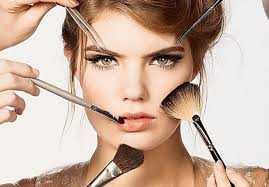 *Para el examen necesitas saber la definición* y la traducción.La literatura * El lenguaje*Introducción* Núcleo* Aplicación* Moraleja*------------------------------Carecer de- lackEl alboroto- fussArrastrar- dragCrujir- creak (noise)Desentrañar –fanthom Empeñarse en – to insist onAsomarse-lean out (to see) La privación-deprivation  Hacer caso de- pay attention toLa huerta-orchardHechizado-spellboundLa mente- the mind Dispuesto/a- willingEncerrarse- enclosedAtroz-atrocious (terrible)El guión-scriptEncogerse-shrinkEl denominador común- common denominatorEl patrimonio-heritageEl entramado- frameworkVincular-link